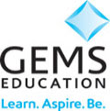 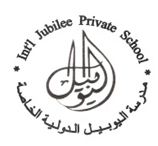 الإمارات العربيــــة المتـــحـــــدة                                                   الـمـادة  / اللغة العربيةمجلس أبو ظــــــبي للـــتــعــلـيــم                                                  الــتــاريخ / 27 /5 / 2014مدرســـة اليوبيل الدولية الخاصـة                                                  الاســــــم /.........................القــــــــــســــــــم الـأمــريـــكــي                                                   الصف : / السابع G7الواجب المنزلي للأسبوع السابع (لغير الناطقين بالعربية) من الفصل الدراسي الثالث للعام الدراسي 2013-2014م Arabic H.W. for Non Arab 1- من درس الزهرية المكسورة، اختر العبارة المناسبة واكتبها على السطر:سمعت الأم صوتاً ( في غرفة الاستقبال – في المطبخ ) ، فسألت الخادمة ( ماذا سمعت؟ - ماذا كسرت ) فقالت الخادمة : ( لمست الزهرية فوجدتها نصفين – أنا التي كسرت الزهرية ). غضبت الأم وقالت : ( اتركي البيت الآن – ستدفين ثمن الزهرية ). جاء مصطفى وقال : ( هي التي كسرت الزهرية – أنا الذي كسرت الزهرية ). فقالت الأم : ( اعتذر لفاطمة – أنا آسف يا فاطمة ).2- عد إلى درس " الزهرية المكسورة " ثم استخرج ما يلي:اسم استفهام : ................................		فعل : ..............................................اسم : ........................................		مفرد : ..............................................كلمة بها تاء مربوطة : ........................		كلمة بها تاء مفتوحة : ...............................كلمة بها أل الشمسية: .........................		كلمة بها أل القمرية : ................................نداء : .......................................		تنوين : ............................................3- رتب الحروف الآتية في كلمات:ل   ا   د  ا  خ ة  م  .........................		ي  ع   د  ة  س  ...........................ط  ى  م ص ف .............................		م  ا  ن  ل   ث  .............................ملاحظة/ سيكون الإمتحان لمادة اللغة العربية بدرس الزهرية المكسورةالإملاء: – ثمن الزهرية – يا سيدتي – غرفة الاستقبال – الأزهار الجميلة